Informacja prasowaChorzów, 22.05.2023 r.Idealny prezent na Dzień Matki. EstroVita Skin – gładka i nawilżona skóraGładka i odpowiednio nawilżona skóra jest marzeniem każdej kobiety. Idealnie, gdy cera nie przejawia oznak starzenia, jest promienna oraz zdrowa. Warto mieć to na uwadze szczególnie podczas poszukiwania prezentu na Dzień Matki. Produkty kosmetyczne stosowane miejscowo działają głównie w zewnętrznej warstwie skóry w naskórku, poprawiając jej nawilżenie. Efekty stosowania w skórze właściwej mogą być widoczne dopiero po kilu miesiącach regularnego korzystania. Odpowiednim rozwiązaniem są suplementy diety wpływające na poprawę stanu skóry. EstroVita Skin to naturalna kompozycja kwasów tłuszczowych omega 3, 6 i 9 pochodzenia roślinnego, wzbogacona witaminami A, E i D, a także koenzymem Q10. Można ją dodać do koktajlu, sałatki czy jogurtu. Sprawdzi się również jako dodatek do maseczek. W ostatnim czasie pojawiła się na rynku EstroVita Skin także w formie wegańskich kapsułek. EstroVita Skin Cherry Sakura 250 ml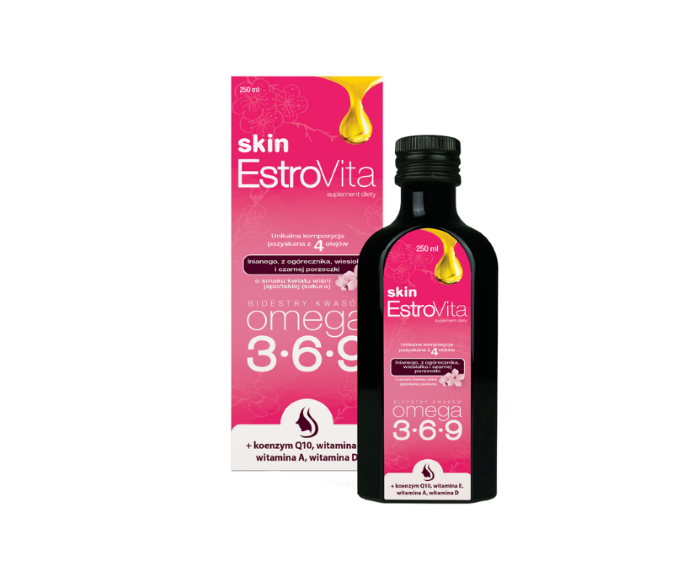 Suplement diety EstroVita Skin to porcja zdrowia dla Twojej skóry każdego dnia. Wyjątkowa kompozycja roślinnych kwasów tłuszczowych omega-3,6,9, wyizolowana z unikalnej mieszaniny aż 4 olejów roślinnych (lnianego, z czarnej porzeczki, ogórecznika oraz wiesiołka). Produkt przeznaczony jest dla osób dbających o wygląd i kondycję skóry. Roślinne, niezbędne nienasycone kwasy tłuszczowe (NNKT) z grupy omega, koenzym Q10 oraz witaminy A, E i D zawarte w produkcie sprzyjają atrakcyjnemu wyglądowi skóry.EstroVita Skin Sweet Lemon 250 ml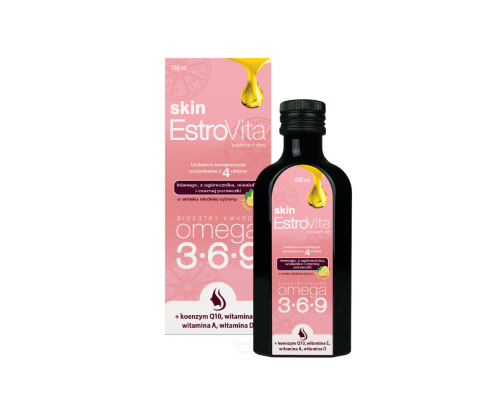 Wyjątkowa kompozycja roślinnych kwasów tłuszczowych omega-3,6,9, wyizolowana z unikalnej mieszaniny aż 4 olejów roślinnych (lnianego, z czarnej porzeczki, ogórecznika oraz wiesiołka). Produkt przeznaczony jest dla osób dbających o wygląd i kondycję skóry. Roślinne, niezbędne nienasycone kwasy tłuszczowe (NNKT) z grupy omega, koenzym Q10 oraz witaminy A, E i D zawarte w produkcie sprzyjają atrakcyjnemu wyglądowi skóry.EstroVita Skin Cherry Sakura 60 kapsułek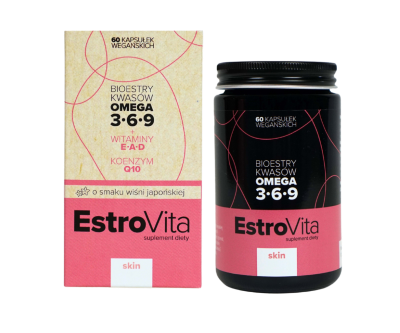 Znany już suplement diety EstroVita z bioestrami kwasów omega-3,6,9 pojawił się w zupełnie nowej odsłonie. Produkty wspierające pielęgnację skóry są teraz dostępne w formie wegańskich kapsułek. Wystarczą trzy kapsułki dziennie, aby wydobyć Twój wewnętrzny blask. Suplement diety EstroVita Skin to porcja zdrowia dla Twojej skóry każdego dnia. Wyjątkowa kompozycja roślinnych kwasów tłuszczowych omega-3,6,9, wyizolowana z unikalnej mieszaniny aż 4 olejów roślinnych (lnianego, z czarnej porzeczki, ogórecznika oraz wiesiołka). Produkt przeznaczony jest dla osób dbających o wygląd i kondycję skóry. Roślinne, niezbędne nienasycone kwasy tłuszczowe (NNKT) z grupy omega, koenzym Q10 oraz witaminy A, E i D zawarte w produkcie sprzyjają atrakcyjnemu wyglądowi skóry. Więcej informacji:www.onevital.pl ***Onesano jest firmą biotechnologiczną, zaawansowanym i innowacyjnym producentem naturalnych suplementów diety. Sercem onesano są zakłady produkcyjne zlokalizowane w Czechowicach-Dziedzicach, posiadające własne laboratorium oraz wykwalifikowaną kadrę specjalistów. To dzięki nim onesano może szczycić się autorskimi recepturami, opatentowanymi składami i innowacyjnymi rozwiązaniami technologicznymi. Produkcja jest realizowana w oparciu o najwyższe standardy, z poszanowaniem środowiska naturalnego. Bazę linii produkcyjnych stanowi EstroVita – w 100% roślinny suplement diety zawierający kwasy omega 3,6,9, pozyskany z mieszaniny co najmniej czterech olejów, wzbogacony o naturalne witaminy oraz Yaast, suplement diety zawierający unikalne drożdże Yarrowia lipolytica wpisane na listę Novel Food. Onesano jest firmą z polskim kapitałem, prowadzącą produkcję w naszym kraju i w pełni kontrolującą cały proces produkcyjny. Głównym obszarem działalności jest produkcja naturalnych suplementów diety w postaci bioestrów i unikalnych drożdży oraz funkcjonalnych dodatków do żywności zorientowanych na rynek spożywczy. Firma produkuje również suplementy diety dla zwierząt towarzyszących oraz posiada dedykowaną ofertę produktową dla rolnictwa. Siedziba przedsiębiorstwa mieści się w Chorzowie. Więcej informacji:www.onesano.pl Kontakt dla mediów:Bartosz SosnówkaE: bartosz.sosnowka@dwapiar.plM: 517 476 361